JUDUL PROPOSAL SKRIPSI [TNR 12 pt, space 1.5, Bold, UPPERCASE]PROPOSAL SKRIPSI Untuk Memenuhi Persyaratan Memperoleh Gelar Sarjana Kedokteran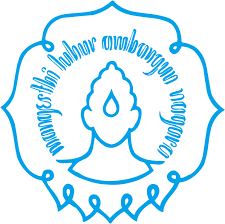 Nama Lengkap [TNR 12 pt, space 1.5, Bold, Title Case]NIM [TNR 12 pt, space 1.5, Bold]FAKULTAS KEDOKTERANUNIVERSITAS SEBELAS MARETSURAKARTATAHUN [TNR 12 pt, space 1.5, Bold]PENGESAHAN PROPOSAL SKRIPSIProposal Skripsi dengan judul: JUDUL [TNR 12 pt, space 1.5, Bold, Title Case].Nama Lengkap, NIM: …, Tahun: …Telah siap untuk diujikan di hadapan Dewan Penguji Skripsi Fakultas Kedokteran Universitas Sebelas Maret Surakarta  Pada Hari ………….. Tanggal …………….Pembimbing UtamaNama	: …………………….	(	)NIP	: ……………………. Pembimbing PendampingNama	: ……………………	     (	)NIP	: ……………………PERNYATAANDengan ini saya menyatakan bahwa dalam skripsi ini tidak terdapat karya yang pernah diajukan untuk memperoleh gelar kesarjanaan di suatu perguruan tinggi, dan sepanjang pengetahuan saya tidak terdapat karya yang pernah ditulis atau diterbitkan oleh orang lain, kecuali yang secara tertulis diacu dalam naskah dan disebutkan dalam daftar pustaka.Tempat, Tanggal TahunNama Lengkap	NIM. …	DAFTAR ISIHALAMAN JUDUL	iPENGESAHAN PROPOSAL SKRIPSI…………………………………………..iiPERNYATAAN	iiiDAFTAR ISI	ivDAFTAR TABEL	viDAFTAR GAMBAR	viiDAFTAR LAMPIRAN	viiiDAFTAR SINGKATAN	ixBAB I PENDAHULUAN …………………………………………………………1A.	Latar Belakang Masalah	1B.	Rumusan Masalah	3C.	Tujuan Penelitian	3D.	Manfaat Penelitian	4BAB II TINJAUAN PUSTAKA …………………………………………….... 5Landasan Teori  …….……………………………………………………….5[TNR 12 pt, Space 1.5, Bold, Align Left, Title case]	5[TNR 12 pt, Space 1.5, Bold, Align Left, Title case]	7[TNR 12 pt, Space 1.5, Bold, Align Left, Title case]………………. ..9D.	Kerangka Pemikiran	.10E.	Hipotesis	11BAB III METODE PENELITIAN ……………………………………………….12A.	Jenis Penelitian	12B.	Lokasi Penelitian	12C.	Subjek Penelitian	12D.	Teknik Sampling dan Besar Sampel	13F.	Identifikasi Variabel Penelitian	13G.	Definisi Operasional Variabel	14H.	Alat dan Bahan Penelitian …...	15I. 	Cara Kerja…………………………………………………………….……15J. 	Teknik Analisis Data…………………………………………………….....16K. Jadwal Penelitian………………………………………………………..….17DAFTAR PUSTAKA	.18LAMPIRAN	20DAFTAR TABELTabel 1.1. XXX	6Tabel 2.1. XXX	7Tabel 2.2. XXX	9…………………………………………………………………………………….DAFTAR GAMBARGambar 2.1. XXX	6Gambar 2.2. YYY	7Gambar 2.3. ZZZ	9………………………………………………………………………………………DAFTAR LAMPIRANLampiran 1. XYZ	20Lampiran 2. ABC	21…………………………………………………………………………………DAFTAR SINGKATANContoh daftar singkatan:[TNR 12 pt, Space 1.15, Sentence Case, Abjad]3β-HSD	: 3β-hydroxy-27-steroid dehydrogenase/ isomerase AA		: asam arakhidonatCA		: cholic acid DG		: diacylglycerolDHA		: docosahexaenoic acidEV		: empty vectorFA		: filtered airHDL		: high density lipoproteinICAM-1	: intercellular adhesion molecule 1LCAT		: lecithin cholesterol acyltransferaseMCP-1		: monocyte chemotactic protein 1NEFA		: non-esterified fatty acidsPBS		: phosphate buffer saline RCT		: reverse cholesterol transportSR-BI		: scavenger receptor class B type ITG		: trigliseridaULV		: unilamellar vesicleVCAM-1	: vascular cell adhesion molecule 1WT		: wild-typeµg		: mikrogramBAB I PENDAHULUANLatar Belakang Masalah… [TNR 12 pt, Space 1.5, Sentence Case, Justify]Rumusan Masalah… [TNR 12 pt, Space 1.5, Sentence Case, Justify] Tujuan Penelitian… [TNR 12 pt, Space 1.5, Sentence Case, Justify]Manfaat Penelitian… [TNR 12 pt, Space 1.5, Sentence Case, Justify]BAB IITINJAUAN PUSTAKALANDASAN TEORI1. [TNR 12 pt, Space 1.5, Bold, Align Left, Title case]a. [TNR 12 pt, Space 1.5, Sentence Case, Justify]b. [TNR 12 pt, Space 1.5, Sentence Case, Justify]………………….. dst2. [TNR 12 pt, Space 1.5, Bold, Align Left, Title case]a. [TNR 12 pt, Space 1.5, Sentence Case, Justify]b. [TNR 12 pt, Space 1.5, Sentence Case, Justify]  ………………………..dstContoh gambar: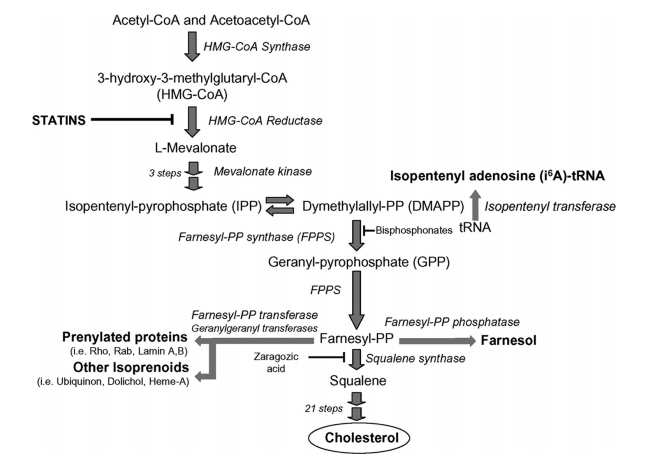 Gambar 2.1. Judul Gambar [TNR 12 pt, Space 1, Center, Sentence case]Contoh tabel:Tabel 2.1. Judul Tabel [TNR 12 pt, Space 1, Center, Sentence case] {Tabel: TNR 12 pt, Sentence case, 3 Garis Horizontal [di atas judul kolom, di bawah judul kolom, baris paling bawah]}Keterangan: AP, Apolipoprotein; HFD, high fat diet; LD, low dose; PO, peroral; ST, Simvastatin [TNR 10 pt, Space 1, Justify, Sentence case]Kerangka Pemikiran Contoh kerangka pemikiran:Gambar 2.2. Judul Gambar [TNR 12 pt, Space 1, Center, Sentence case]Hipotesis Tuliskan hipotesis kerja [TNR 12 pt, Space 1.5, Sentence Case, Justify]BAB IIIMETODE PENELITIANJenis Penelitian… [TNR 12 pt, Space 1.5, Sentence Case, Justify]Lokasi Penelitian… [TNR 12 pt, Space 1.5, Sentence Case, Justify]Subjek PenelitianSebutkan populasi penelitian dan sebutkan kriteria inklusi dan eksklusi sampel penelitian.… [TNR 12 pt, Space 1.5, Sentence Case, Justify]Teknik Sampling dan Besar SampelJelaskan cara pengambilan sampel dan besar sampel beserta cara penentuan besar sampel.… [TNR 12 pt, Space 1.5, Sentence Case, Justify]Rancangan/Desain Penelitian… [TNR 12 pt, Space 1.5, Sentence Case, Justify]Identifikasi Variabel Penelitian… [TNR 12 pt, Space 1.5, Sentence Case, Justify]Definisi Operasional Variabel Penelitian… [TNR 12 pt, Space 1.5, Sentence Case, Justify]Alat dan Bahan PenelitianCara Kerja PenelitianPada bagian akhir dari cara kerja dapat ditambahkan bagan alur penelitian.… [TNR 12 pt, Space 1.5, Sentence Case, Justify]Teknik Analisis Data… [TNR 12 pt, Space 1.5, Sentence Case, Justify]Jadwal PenelitianBerisi tahapan kegiatan penelitian dan alokasi waktunya. Dibuat dalam bentuk tabel matriks kegiatan dan alokasi waktu dengan satuan
minggu.DAFTAR PUSTAKA Contoh daftar pustaka:Ahn CH dan Choi SH (2015). New Drugs for Treating Dyslipidemia : Beyond Statins. Diabetes Metabolism Journal, 39(2), pp: 87–94.Amar MJA, D’Souza W, Turner S, Demosky S, Sviridov Denis, Stonik J, Luchoomun J, et al. (2010). 5A Apolipoprotein Mimetic Peptide Promotes Cholesterol Efflux and Reduces Atherosclerosis in Mice. The Journal of pharmacology and experimental therapeutics, 334(2), pp: 634–641. doi: 10.1124/jpet.110.167890.Barquera S, Pedroza-tob A, Bibbins-domingo K, Lozano R dan Moran AE (2015). Global Overview of the Epidemiology of Atherosclerotic Cardiovascular Disease. Archives of Medical Research, 46(5), pp: 328–338. doi.WHO (2018). World Health Organization - Noncommunicable Diseases (NCD) Country Profiles 2018. World Health Organization. Tersedia pada: https://www.who.int/nmh/countries/idn_en.pdf (Diakses: 3 Juli 2020).Harvard Citation and Referencing [TNR 12 pt, Space 1, Space after 10 pt, Justify]Lampiran 1. XYZ [TNR 12 pt, Space 1.5, Bold, Align Left, Title case]Misal lampiran 1 tentang formulir informed consent. Lampiran 2. XYZ [TNR 12 pt, Space 1.5, Bold, Align Left, Title case]Misal lampiran 2 tentang kuesioner penelitian, ……………dst. Lampiran 3. ……………NamaAktivitas dalam kultur sel pembuluh darahMencegah lesi2FLemahTidak3F-1AktifBelum diketahui3F-2AktifBelum diketahui3F-3Tidak aktifBelum diketahui3F-4Tidak aktifBelum diketahui4FAktifIya5FAktifIya6FAktifBelum diketahui7FLemahBelum diketahui